ΤΡΟΠΟΠΟΙΗΤΙΚΗ ΣΥΜΒΑΣΗ ΑΝΑΘΕΣΗΣ ΕΡΓΟΥ ΣΤΟ ΠΛΑΙΣΙΟ ΕΡΕΥΝΗΤΙΚΟΥ ΕΡΓΟΥΣτην Αθήνα σήμερα την …………………………………….,αφενός:α) ο Ειδικός Λογαριασμός Κονδυλίων Έρευνας του Εθνικού Μετσόβιου Πολυτεχνείου (ΕΛΚΕ ΕΜΠ), που εδρεύει στην Αθήνα, στην οδό Πατησίων 42, Τ.Κ: 106 82, (ΑΦΜ: 099793475, Δ.Ο.Υ.: Δ΄ Αθηνών) και διέπεται από τις διατάξεις του Νόμου 4957/2022 (ΦΕΚ Α 141/21.07.2022) όπως τροποποιήθηκε και ισχύει, νομίμως εκπροσωπούμενος από τον Καθ. Εμμανουήλ Βαρβαρίγο, Πρόεδρο της Επιτροπής Ερευνών του ΕΛΚΕ ΕΜΠ,β) Ο/Η …………….……………………………………………………, Επιστημονικός Υπεύθυνος του Ερευνητικού Έργου με τίτλο «………………………….……………………………………………………………………….……………………………………………………… ………………………………………………………………………………………………..…………………………………………….....................» με κωδικό…………………………………… που εγκρίθηκε από την ΕΕ/ΕΛΚΕ στις ………………………………… ,και αφετέρου: Ο/Η ………………..……………………………..........................................………… του …………………….……………………………., επαγγέλματος ………………….……………………………………………., κάτοικος …..………………………..……………………………. (πόλη, δ/νση), κάτοχος του υπ’ αριθ. ………………….………… ΔΑΤ που εκδόθηκε στις ….…..……………., με ΑΦΜ ……………………….υπαγόμενος στη Δ.Ο.Υ.…………………………….., που στο εξής θα αναφέρεται ως “Δικαιούχος”,Αφού έλαβαν υπόψη τους ότιΈχουν συνάψει την από ………………..Σύμβαση Ανάθεσης Έργου (ΑΔΑ……………………..…………..) και ότι σήμερα επιθυμούν την τροποποίηση των όρων με αρ.1, 2 και 3 της εν λόγω Σύμβασης Ανάθεσης ΈργουΣυμφώνησαν και συναποδέχθηκαν την τροποποίηση των όρων ως εξής:Στα πλαίσια του ως άνω ερευνητικού έργου, ο πρώτος συμβαλλόμενος, ΕΛΚΕ ΕΜΠ, αναθέτει στο δεύτερο, Δικαιούχο, τις ακόλουθες εργασίες που αποτελούν μέρος του ανωτέρω ερευνητικού έργου:	
«…………………………………………………………………………………………………………………………………......................................... ………………………………………………………………………………………………………………………………………………………………..……». Το συνολικό κόστος της σύμβασης για την αμοιβή του Δικαιούχου για την εκτέλεση του ανωτέρω ερευνητικού έργου συμφωνείται στο ποσό των …….…………..€, περιλαμβανομένου του αναλογούντος ΦΠΑ, όπου απαιτείται, υπολογιζόμενο με ωρομίσθιο  ........€/ώρα..  Στο συμφωνηθέν ποσό  περιλαμβάνεται και κάθε νόμιμη επιβάρυνση εκ της παρούσης συμβάσεως υπέρ παντός τρίτου και του Ελληνικού Δημοσίου, καθώς και η κατά νόμο προβλεπόμενη ασφαλιστική εισφορά του Δικαιούχου/ασφαλισμένου και εργοδότη, εφόσον απαιτείται.Το ερευνητικό έργο θα εκτελεστεί στο διάστημα από …../…../201…. μέχρι …../…../201…. .  Ο Δικαιούχος θα εκτελέσει αυτοπροσώπως το ερευνητικό έργο που αναλαμβάνει. Το ερευνητικό έργο τελεί υπό την γενικότερη επίβλεψη του Επιστημονικού Υπευθύνου, που θέτει τις γενικές παραμέτρους εκτέλεσής του.Κατά τα λοιπά ισχύει η αριθμ. πρωτ…………………………… Σύμβαση Ανάθεσης Έργου με τον ΕΛΚΕ ΕΜΠ.Η παρούσα τροποιητική  σύμβαση αυτή μετά την ανάγνωση και βεβαίωση υπογράφεται σε δύο (2) όμοια πρωτότυπα, από τα οποία το πρώτο κατατίθεται στον Ειδικό Λογαριασμό Κονδυλίων Έρευνας ΕΜΠ και το δεύτερο παραλαμβάνεται από τον/την Δικαιούχο.ΟΙ ΣΥΜΒΑΛΛΟΜΕΝΟΙ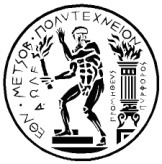 ΕΘΝΙΚΟ ΜΕΤΣΟΒΙΟ ΠΟΛΥΤΕΧΝΕΙΟΕΙΔΙΚΟΣ ΛΟΓΑΡΙΑΣΜΟΣ ΚΟΝΔΥΛΙΩΝ ΕΡΕΥΝΑΣΟ Πρόεδρος  της ΕΕ/ΕΛΚΕΟ/Η ΔικαιούχοςΟ/Η Επιστημονικός ΥπεύθυνοςΚαθ. Εμμανουήλ Βαρβαρίγος………………………….…………………………